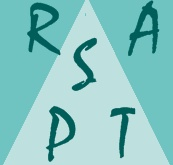 WelcomesEveryone was welcomed to our 9th AGM and our tenth SPTRA anniversaryWe also welcomed our very special surprise guest for the dayPolice Commander Paul Martin joined our meeting. Cdr Martin is head of policing for the three boroughs of Ealing, Hillingdon and Hounslow and he popped in to join our celebration and to share his commitment for all our safety and security. Cdr Martin was on a whistle stop tour before taking up his seat for the day at Met HQ to be in charge of all London policing for the day.A huge round of applause sent Cdr Martin on his way! Our thanks go to Inspector Steve Cole for influencing Paul’s itineraryWe were also joined in our meeting, by PCSO Stuart Honey and Cllr Andrew SteedAccounts of SPTRA – 2018 to 2019Suzanne presented the annual accountsOur balance has been built slowly and cautiously and we have been above all prudent managing our money held on your behalf. We have always tried to build and maintain a reserve should any local threat such as a planning application or an aggressive local trader, emerge, needing for example, specialist  professional services to help us defend our area. Our scheme for paying voluntary subs has always been a big contribution tour funds but the total collected has fluctuated so in addition we have tried to raise funds through other means  and to date our Summer Party raffle and our hugely successful quizzes have added  to our balance.Election of the committeeOur small committee was re-elected and continuing in service for the following are, Simone Teitler and Julie Porter, with Suzanne Burge staying in charge of our website, plus Suzanne Tanswell keeping our finances healthy and all the community safe plus Don TanswellReview and PreviewOur thanks were given to our three main partners over the years, notably, our local police teams – thanks went to Stuart Honey on the day and to our councillors. We mentioned Harvey Rose whose generosity led to the establishment of our website – still going strong with the never ending support and diligence of Suzanne Burge our webmasterFinally our thanks continue to go to our friends in the 14th Acton Scouts – and in particular to  Glenn Young the Scoutmaster without whom we wouldn’t be here.We also took a quick look at some of the achievements and events SPTRA has been involved in over the years - see the table belowWhat’s nextBumper Summer Party – anniversary event - June 15thRaffle tickets and party vouchers are now on saleComing nextSouthfield Rec. - Green Flag judging – Tuesday 14th in the park at 10.00CLWG – the Tideway Tunnel residents group meets on Tuesday 21st at 7.00pm in the hut.A toast!We closed the meeting with a toast and some fizzy wine for everyone who joined us!Ten Years of SPTRASocial activitiesQuiz nights SPTRA General Meetings Xmas Breakfast - evening meetings + wineSummer Parties and rafflePark biodiversity MasterclassesNews Updates and SafetyReaching 300+ emailsSPTRA website Neighbourhood Watch and OWLSecurity alerts – RING doorbell offersScams alertsPolice meetings and Regular SNT updatesAttendance and Representation @Ward Forums &  Councillor SurgeriesPolice Ward PanelSafer Neighbourhood BoardSouthfield Neighbourhood WatchEaling Council MeetingsMeetings with MP’s2009 to 2019EngagementSome you win!Storm tanksNew trees/trimming and cuttingOur parkLighting the pathsNew Exercise equipmentCPZ Consultation 20mph scheme – & part of CRWImproving our Scout Hut20 more parking spaces Some you don’t (yet)Shared spaces & Wheelie binsRenaming the Ward…?CCTVDockless bikesFreshways DairyDeliveroo (not yet)Still thinkingConservation area